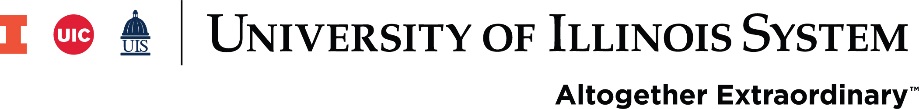 University Office of Capital Programs and Real Estate ServicesReported to the Board of TrusteesSeptember 23, 2021Change OrdersReport to the Board of Trustees September 23, 2021On September 23, 2010, the Board of Trustees delegated authority to the Comptroller to approve change orders to University contracts and purchase agreements. Changes related to construction or professional services or original Board approved purchase agreements for supplies or equipment that exceed 5 percent of the original Board approved contract will be reported to the Board at its next scheduled meeting.  Change orders related to medical center operations that exceed 25 percent of the original Board approved contract or other purchase agreement and change orders will also be presented. The intent of this report is to provide the Board of Trustees a review of those changes germane to the respective projects which have occurred.Board of Trustees Change Order ReportActive ProjectsDate Prepared  8/3/2021Campus UIUCCONSTRUCTIONPage 1 of 5Board of Trustees Change Order ReportActive ProjectsCampus UIUCPROFESSIONAL SERVICESPage 2 of 5Board of Trustees Change Order ReportActive ProjectsCampus UIUCPage 3 of 5Board of Trustees Change Order ReportActive ProjectsCampus UICCONSTRUCTIONPROFESSIONAL SERVICESPage 4 of 5Board of Trustees Change Order ReportActive ProjectsCampus UICPage 5 of 5Project NumberProject TitleAward DateVendor NameAward Original AmtPreviously Approved Change Order AmountCurrent Approved Change OrderCurrent Award AmtPercent ChangeU12262MECHANICAL ENGINEERING BUILDING- RENOVATION AND ADDITION4/19/19Otto Baum Company Incorporated2,495,225.00522,306.623,017,531.6220.93 %U18041ILLINOIS STREET RESIDENCE - TOWNSEND AND WARDALL HALLS RENOVATION1/22/20Oberlander Electric Co3,201,000.00500,865.3168,937.733,770,803.0417.80 %U12262MECHANICAL ENGINEERING BUILDING- RENOVATION AND ADDITION4/19/19WILLIAMS BROTHERS CONSTRUCTION7,709,000.00774,987.80104,208.168,588,195.9611.40 %U15037TALBOT LABORATORY - EDUCATIONAL LABORATORY UPGRADE & EXPANSION1/16/19Grunloh Construction Inc3,730,000.00327,143.65-13,876.874,043,266.788.40 %U15029CIVIL ENGINEERING HYDROSYSTEMS LABORATORY - RENOVATION AND EXPANSION9/20/18RATHJE ENTERPRISES INC/ BODINE3,646,441.00292,097.043,938,538.048.01 %U18041ILLINOIS STREET RESIDENCE - TOWNSEND AND WARDALL HALLS RENOVATION1/17/20WILLIAMS BROTHERS CONSTRUCTION9,454,000.00710,924.8310,164,924.837.52 %U12262MECHANICAL ENGINEERING BUILDING- RENOVATION AND ADDITION4/19/19Oberlander Electric Co4,679,000.00190,264.35123,745.254,993,009.606.71 %U16015DESIGN CENTER5/30/18RATHJE ENTERPRISES INC/ BODINE4,732,476.00247,440.0048,494.375,028,410.376.25 %Project NumberProject TitleAward DateVendor NameAward Original AmtPreviously Approved Change Order AmountCurrent Approved Change OrderCurrent Award AmtPercent ChangeU20050ALTGELD HALL RENOVATION AND ILLINI HALL REPLACEMENT - PROFESSIONAL SERVICES-UIUC/F CDB/M1/22/20GILBANE INC/GILBANE BUILDING C137,050.0014,259,529.0014,396,579.0010404.62 %U12262MECHANICAL ENGINEERING BUILDING- RENOVATION AND ADDITION9/18/13HARLEY ELLIS DEVEREAUX CORPORA353,540.002,647,155.003,000,695.00748.76 %U16113PARKING - CENTRAL CAMPUS PARKING STRUCTURE(S)2/15/17WALKER PARKING CONSULTANTS/ENG217,680.001,237,020.001,454,700.00568.27 %U16015DESIGN CENTER9/23/15Bohlin Cywinski Jackson728,530.004,119,771.704,848,301.70565.49 %U20034UBBEN BASKETBALL COMPLEX EXPANSION10/8/20TURNER-CLAYCO MEMORIAL STADIUM349,146.321,903,878.582,253,024.90545.30 %U20034UBBEN BASKETBALL COMPLEX EXPANSION2/14/20HNTB HOLDINGS LTD/HNTB CORPORA950,965.00833,210.00987,625.002,771,800.00191.47 %U15029CIVIL ENGINEERING HYDROSYSTEMS LABORATORY - RENOVATION AND EXPANSION6/4/15REIFSTECK REID & COMPANY ARCHI1,320,892.001,157,646.002,478,538.0087.64 %U19046DIA - BASEBALL & SOFTBALL TRAINING CENTERS9/4/19REIFSTECK REID & COMPANY ARCHI718,405.00550,168.001,268,573.0076.58 %U19101ALTGELD HALL RENOVATION AND ILLINI HALL REPLACEMENT - PROFESSIONAL SERVICES - UIUC/F UIUC/M4/26/19Cannon Design Incorporated1,724,017.00886,611.002,610,628.0051.43 %U17041VETERINARY TEACHING HOSPITAL - SMALL ANIMAL SURGERY RENOVATION & EXPANSION10/11/17Tilton Kelly & Bell LLC886,302.00261,058.001,147,360.0029.45 %U12262MECHANICAL ENGINEERING BUILDING- RENOVATION AND ADDITION2/14/17GILBANE INC/GILBANE BUILDING C2,038,852.00255,289.002,294,141.0012.52 %U16015DESIGN CENTER4/5/16Clayco Inc2,730,583.00291,040.003,021,623.0010.66 %U18038DIA - SOCCER/TRACK COMPLEX3/30/18RATIO STATES LLC/RATIO STATES993,557.0094,667.271,088,224.279.53 %U18041ILLINOIS STREET RESIDENCE - TOWNSEND AND WARDALL HALLS RENOVATION6/11/18Cannon Design Incorporated3,872,965.00266,734.004,139,699.006.89 %Award NumberProject NumberJustificationAmountPercentageE0020944U16015Client Request16,569.8634.17 %U16015CM Omission4,141.368.54 %U16015PSC Omission15,745.6932.47 %U16015Staff Changes/Sc12,037.4624.82 %E0020944Sum:48,494.37100.00 %E0021594U15037Closeout-18,271.61131.67 %U15037PSC Error160.99-1.16 %U15037PSC Omission1,268.54-9.14 %U15037Staff Changes/Sc1,281.84-9.24 %U15037Unforseen Condit1,683.37-12.13 %E0021594Sum:-13,876.87100.00 %E0021760U12262Client Request97,166.2493.24 %U12262PSC Omission6,690.006.42 %U12262Staff Changes/Sc351.920.34 %E0021760Sum:104,208.16100.00 %E0021777U12262Client Request47,876.8538.69 %U12262Delivery/Schedul10,824.618.75 %U12262PSC Error18,752.3915.15 %U12262PSC Omission29,004.9323.44 %U12262Staff Changes/Sc17,286.4713.97 %E0021777Sum:123,745.25100.00 %E0022576U18041Client Request24,025.3134.85 %U18041PSC Omission37,369.3154.21 %U18041Unforseen Condit7,543.1110.94 %E0022576Sum:68,937.73100.00 %E0022656U20034Delivery/Schedul987,625.00100.00 %E0022656Sum:987,625100.00 %Project NumberProject TitleAward DateVendor NameAward Original AmtPreviously Approved Change Order AmountCurrent Approved Change OrderCurrent Award AmtPercent ChangeC15061RESEARCH LABORATORIES- MASTER PROJECT C1506112/4/18CCC HOLDINGS INCORPORATED/CHIC3,870,000.00247,546.125,179.664,122,725.786.53 %Project NumberProject TitleAward DateVendor NameAward Original AmtPreviously Approved Change Order AmountCurrent Approved Change OrderCurrent Award AmtPercent ChangeC14046WELCOME ATRIUM - UI HOSPITAL1/19/16Legat Architects Incorporated103,800.002,140,440.002,244,240.002062.08 %C18041COMPUTER DESIGN RESEARCH AND LEARNING CENTER6/20/19Booth Hansen, Ltd.321,900.005,831,613.006,153,513.001811.62 %C15061RESEARCH LABORATORIES- MASTER PROJECT C1506111/9/16Moody Nolan Incorporated914,500.00598,400.001,512,900.0065.43 %Award NumberProject NumberJustificationAmountPercentageE0021576C15061Client Request1,865.7436.02 %C15061Delivery/Schedul3,313.9263.98 %E0021576Sum:5,179.66100.00 %